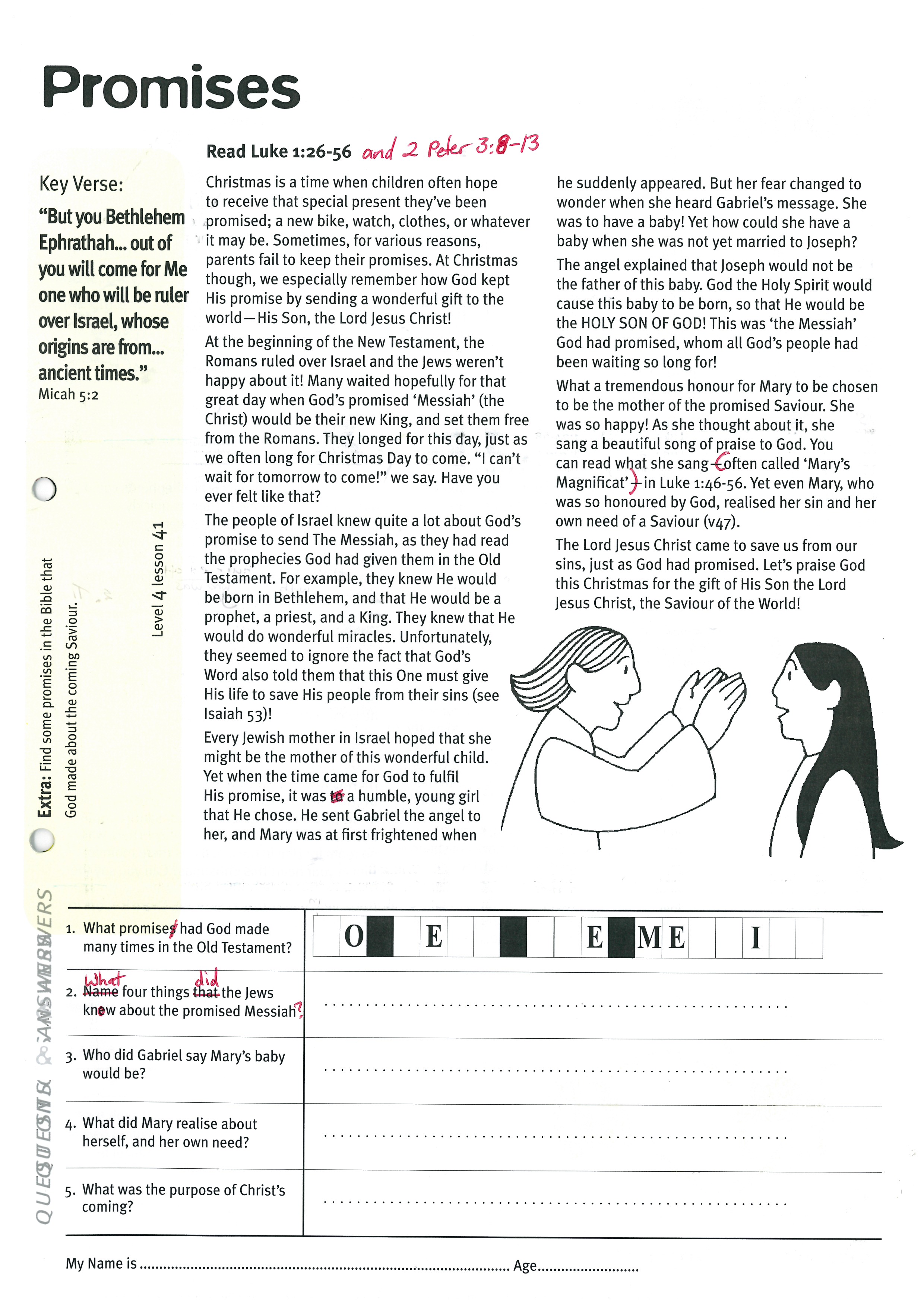 ___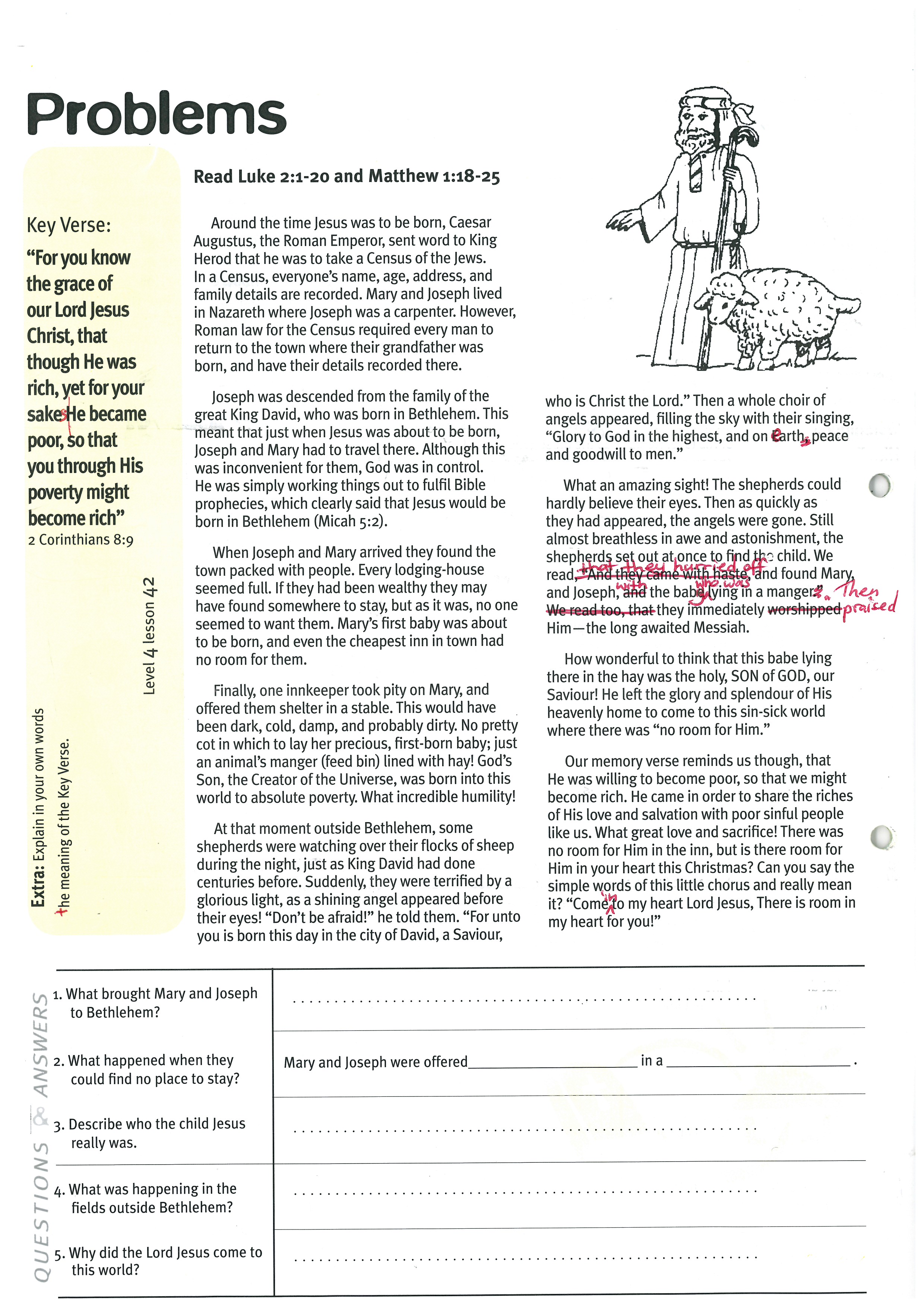 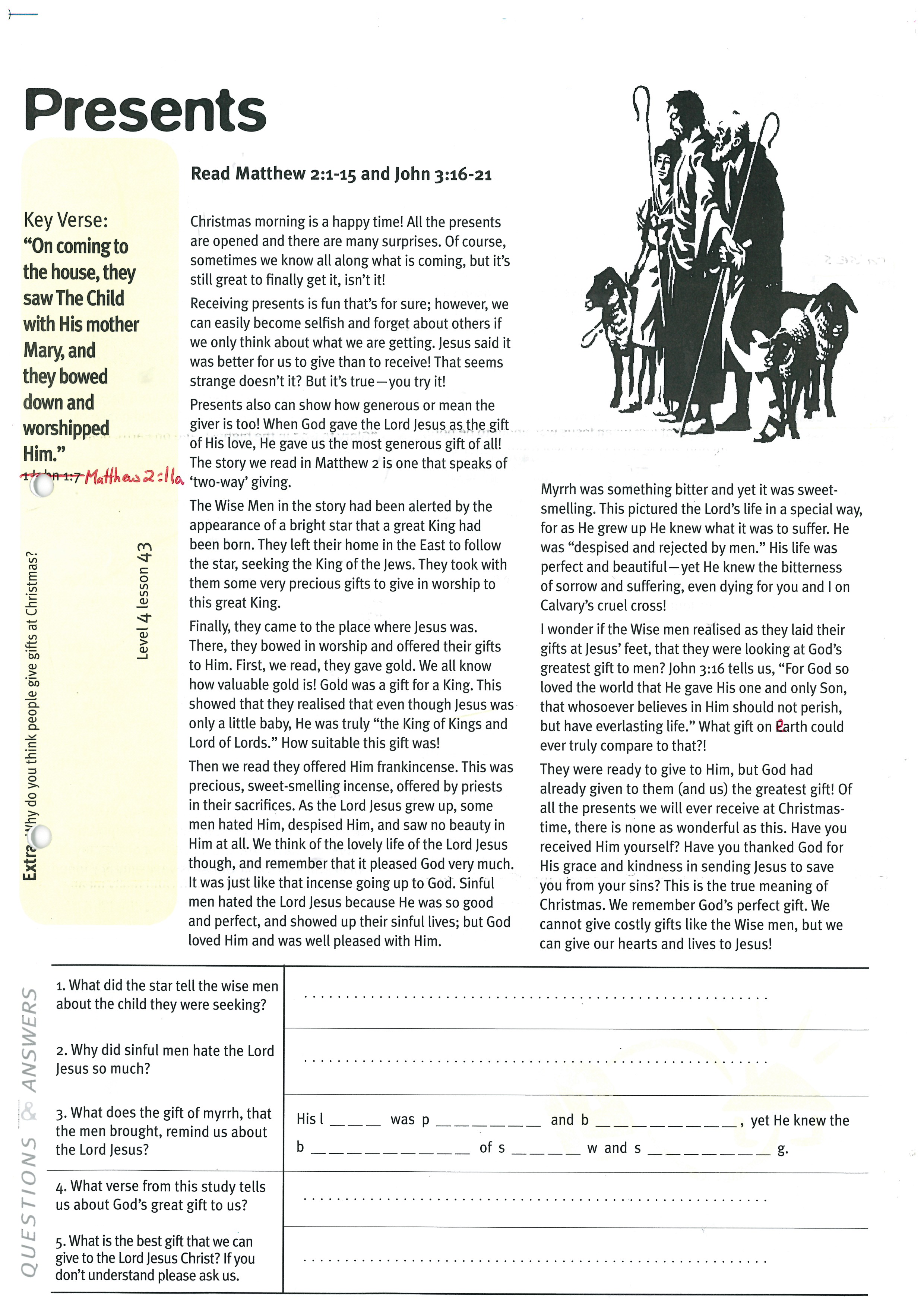 1.  What promise had God made many times in the Old Testament? 
__O     __E__ __     __ __E     M E__ __I__ __2.  What four things did the Jews know about the promised Messiah? 3. Who did Gabriel say that Mary’s baby would be?4. What did Mary realise about herself, and her own need? 5.  What was the purpose of Christ’s coming?  1.  What brought Mary and Joseph to Bethlehem? 2.  What happened when they could find no place to stay? Mary and Joseph were offered   __ __ __ __ __ __ __   in a        __ __ __ __ __ __3. Describe who the child Jesus really was!4. What was happening in the fields outside Bethlehem? 5.  Why did the Lord Jesus come  to this world?1.  What did the star tell the wise men about the child they were seeking?2.  Why did sinful men hate the Lord Jesus so much?
 3.  What does the gift of myrrh, that the men brought, remind us about the Lord Jesus?His  l_ _ _  was  p_ _ _ _ _ _  and  b_ _ _ _ _ _ _ _,  yet He knew the  b_ _ _ _ _ _ _ _ _  of  s_ _ _ _ _  and         s_ _ _ _ _ _ _ g.  4. What verse from this study tells us about God’s great gift to us? 5.  What is the best gift that we can give to the Lord Jesus? (If you don’t understand, please ask us.)      1. What message of joy did the angels sing? 2. Name two people who rejoiced at the birth of Jesus. 3.  What did Simeon say as he held the Lord Jesus in his arms?4.  Complete this sentence: Christmas without  C_ _ _ _ _  would be very  e_ _ _ _ indeed.5. Do you know Jesus as your own personal Saviour? Tell us how.